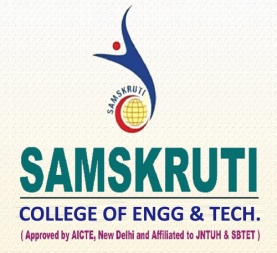 DEPARTMENT OF COMPUTER SCIENCE AND ENGINEERINGLesson Plan- MATHEMATICAL FOUNDATIONS OF COMPUTER SCIENCEw.e.f. 12-July-2017  T3. Discrete Mathematics for Computer Scientists & Mathematicians _ J.L Mott, A. Kandel ,T.P. Baker.REFERENCESR1. Mathematical Foundations of Computer science _G.S.S. Bhishma RaoR2. Logic and Discrete Mathematics - Grass Man &TrembleyWEB RESOURCES:W1:cs103.stanford.edu/W2:https://books.google.com/.../Mathematical_Foundations_of_Computer_Sci.html?id.W3https://books.google.co.in/.../Mathematical_Foundations_of_Computer_Sci.html?id.W4:zhpsj.org/wp-content/uploads/2015/01/8122422942 Mathematical_Foundation.pdfW5:www.tcs.tifr.res.in/academics/courses/mathematical-foundations-computer-science-1Faculty Name: P.YamunaYear / Sem: II/IAcademic Year: 2017-18S.NOTOPICS TO BE COVEREDREFERENCE  BOOKNO. OF LECTURES REQUIREDDELIVERY METHODDATEUNIT-I1T11Chalk & Talk13-07-20172ConnectivesT11Chalk & Talk15-07-20173Well formed formulas T11Chalk & Talk17-07-20174TautologyT11Chalk & Talk18-07-20175Equivalence ImplicationT11Chalk & Talk19-07-20176Normal formsT11Chalk & Talk20-07-20177QuantifiersT11Chalk & Talk21-07-20178PredicatesT11Chalk & Talk22-07-20179Free and Bound variablesT11Chalk & Talk24-07-201710Rules of InferenceT11Chalk & Talk25-07-201711Implications and Equivalences,T11Chalk & Talk26-07-201712Consistency,T11Chalk & Talk27-07-201713Proof of ContradictionT11Chalk & Talk28-07-201714Related ExamplesT11Chalk & Talk29-07-201715Automatic theoremT11Chalk & Talk1-08-201716Practicing problemsT11Chalk & Talk2-08-2017UNIT-II3-08-20171RelationsT11Chalk & Talk4-08-20172Properties of BinaryT11Chalk & Talk5-08-20173r EquivalenceT11Chalk & Talk7-08-20174, Trasitive closureT11Chalk & Talk8-08-20175CompatabilityT11Chalk & Talk9-08-20176T11Chalk & Talk10-08-20177LatticesT11Chalk & Talk11-08-20178Hasse diagramT13Chalk & Talk14-08-20179Functions T12Chalk & Talk16-08-201710T11Chalk & Talk17-08-201711Recursive functionsT12Chalk & Talk18-08-201712T12Chalk & Talk19-08-201713Algebraic SystemsT12Chalk & Talk21-08-201714T11Chalk & Talk22-08-201715T11Chalk & Talk23-08-2017UNIT-III24-08-20171T11Chalk & Talk26-08-20172T11Chalk & Talk28-08-20173T11Chalk & Talk29-08-20174T11Chalk & Talk30-08-20175Related ProblemsT12Chalk & Talk1-09-20176T11Chalk & Talk4-09-20177T11Chalk & Talk5-09-20178T21Chalk & Talk11-09-20179Theorems and ProblemsT21Chalk & Talk12-09-201710T22Chalk & Talk13-09-201711T22Chalk & Talk14-09-201712Transactional modelsT21Chalk & Talk15-09-201713T21Chalk & Talk16-09-201714r- Combinations withoutT21Chalk & Talk18-09-201715repetitions and with repetitionsT21Chalk & Talk19-09-2017UNIT-IV20-09-20171T22Chalk & Talk21-09-20172T21Chalk & Talk22-09-20173T23Chalk & Talk23-09-2017 ,  3 -09-2017,   4-09-20174T22Chalk & Talk5-10-2017,     6 -10-20175Recurrence relationsT22Chalk & Talk07-10-2017, 09 -10-20176Solving Recurrence relationsT22Chalk & Talk10-10-2017, 11 -10-20177 substitution&GeneratingT22Chalk & Talk12-10-2017. 13 -10-20178T22Chalk & Talk16-10-2017, 17 -10-2017UNIT-V1Graph theoryT22Chalk & Talk19-10-2017 ,20 -10-20172Trees, Spanning treesT21Chalk & Talk21-10-20173Representation of graphT21Chalk & Talk23-10-20174BFS,DFST21Chalk & Talk24-10-2017, 25-10-20175Planar graphsT21Chalk & Talk25-10-20176T22Chalk & Talk26-10-2017, 27-10-20177 Graph theory and ApplicationT21Chalk & Talk28-10-20178Basic conceptsT21Chalk & Talk28-10-20179Basic conceptsT21Chalk & Talk30-10-201710Euler circuitsT21Chalk & Talk31-10-201711Euler trail, Euler's formulaT21Chalk & Talk1-11-201712Definition,Examples &      Dual of planarT21Chalk & Talk2-11-201713Matrix representation of graphT21Chalk & Talk3-11-201714examples1Chalk & Talk3-11-201715Definitions and ExamplesT21Chalk & Talk4-11-201716Hamiltonian graphsT21Chalk & Talk6-11-201717Chromatic numbersT21Chalk & Talk6-11-201718The Scheduling problemT21Chalk & Talk7-11-2017TEXT BOOKS :T1. Mathematical Foundations of Computer science  (Discrete structures)T1. Mathematical Foundations of Computer science  (Discrete structures)T2. Discrete Mathematical structures with Applications to Computer scienceT2. Discrete Mathematical structures with Applications to Computer science